Реквізити навчальної дисципліниПрограма навчальної дисципліниОпис навчальної дисципліни, її мета, предмет вивчання та результати навчанняВ дисципліні розглядаються основні принципи побудови систем забезпечення електричною енергоємних виробництв. Аналізуються та вивчаються їх основні типи систем електропостачання в залежності від умов проектування, властивості систем електропостачання енергоємних виробництв, показники, характеристики, інженерні методи визначення основних параметрів та вибору обладнання для систем забезпечення електричною енергією на основі номінальних даних електричних приймачів підприємства. Мета вивчення дисципліни полягає в забезпеченні підготовки студентів з комплексу питань теорії, конструктивного влаштування, проектування та експлуатації систем забезпечення електричною енергією енергоємних виробництв.Предметом вивчення дисципліни являється улаштування та проектування систем забезпечення електричною енергію різних типів енергоємних виробництв, характерні особливості передачі та розподілу електричної енергії на підприємстві, розрахунок та вибір основного електротехнічного обладнання, аналіз техніко-економічних характеристик підприємства, забезпечення електробезпеки та оптимального режиму роботи у відповідності до проектних умов. Вивчення цих питань базується на курсах: Електричні машини, Електрична частина станцій та  підстанцій, Електричні мережі та системи. Суміжними дисциплінами являються: Релейний захист та автоматизація енергосистем.В результаті вивчення дисципліни «Системи забезпечення електричною енергією енергоємних виробництв» студенти отримують такі компетентності:загальні:Здатність застосовувати знання у практичних ситуаціях (ЗК2)здатність до пошуку, оброблення та аналізу інформації з різних джерел (ЗК5),Здатність виявляти, ставити та вирішувати проблеми (ЗК6).фахові:Здатність вирішувати комплексні спеціалізовані задачі і практичні проблеми, пов’язані з проблемами виробництва, передачі та розподілення електричної енергії.(ФК6),здатність виконувати професійні обов’язки із дотриманням вимог правил техніки безпеки, охорони праці, виробничої санітарії та охорони навколишнього середовища (ФК8),Застосовувати методи контролю якості механізмів, електричних машин і електроенергетичного та електромеханічного  устаткування у сфері професійної діяльності, проводити сертифікацію та експертизу об’єктів електротехніки та електромеханіки (ФК14).забезпечувати технологічність електротехнічного, електромеханічного та мехатронного устаткування та обладнання і процесів їх виготовлення для виробництва, передачі, розподілу та споживання електричної енергії (ФК16),здатність продемонструвати знання і навички комерційного та економічного контексту для проектування електромеханічних та мехатронних систем енергоємних виробництв (ФК17),та програмні результати навчання:Знати і розуміти принципи роботи електричних систем та мереж, силового обладнання електричних станцій та підстанцій, пристроїв захисного заземлення та грозозахисту та уміти використовувати їх для вирішення практичних проблем у професійній діяльності. (ПРН1),Знати і розуміти теоретичні основи метрології та електричних вимірювань, принципи роботи пристроїв автоматичного керування, релейного захисту та автоматики, мати навички здійснення відповідних вимірювань і використання зазначених пристроїв для вирішення професійних завдань. (ПРН2),розуміти основні принципи і завдання технічної та екологічної безпеки об’єктів електротехніки та електромеханіки, враховувати їх при прийнятті рішень (ПРН12),застосовувати придатні емпіричні і теоретичні методи для зменшення втрат електричної енергії при її виробництві, транспортуванні, розподіленні та використанні (ПРН19),методів організації роботи і координації діяльності персоналу, який обслуговує електромеханічні об’єкти і який виконує роботи в області монтажу, налагодження та технічного обслуговування засобів контролю зовнішнього середовища вибухо- та іскробезпечного обладнання, контролю стану ізоляції електричних мереж, засобів охорони, пожежної та охоронно-пожежної сигналізації, блискавкозахисту, оповіщення та евакуації при виникненні небезпечних ситуацій (ПРН24).Пререквізити та постреквізити дисципліни (місце в структурно-логічній схемі навчання за відповідною освітньою програмою)Вивчення дисципліни базується на курсах: Електричні машини,  Електрична частина станцій та  підстанцій, Електричні мережі та системи. Суміжними дисциплінами являються: Релейний захист та автоматизація енергосистем.Зміст навчальної дисципліниНавчальна дисципліна складається з 8 розділів:Розділ 1. Умови експлуатації електрообладнання в геотехнічних виробництвах.                Тема 1.1. Вступ до вивчення курсу. Умови експлуатації електрообладнання в геотехнічних виробництвах. Категорія електроспоживачів за надійністю живлення електроенергією.Розділ 2. Умови безпечного використання електроенергії на підприємствах геотехнічних виробництв                Тема 2.1. Захист від ураження електричним струмом при експлуатації електрообладнання                Тема 2.2. Засоби попередження вибухів та пожеж від електричного струмуТема 2.3. Захист електроустановок як засіб підвищення безпеки використання електроенергіїРозділ 3.  Електрообладнання гірничих підприємств                 Тема 3.1. Виконання електрообладнання                 Тема 3.2. Апаратура управління та захисту напругою до 1000 ВТема 3.3. Апаратура управління та захисту напругою понад 1000 ВТема 3.4. Електричні підстанції, розподільні та примикаючі пунктиРозділ 4. Електрообладнання та електропостачання машин та комплексів                Тема 4.1. Електрообладнання та електропостачання стаціонарних установок геотехнічних виробництв, одноківшових та багатоківшових екскаваторів, відвалоутворювачів та ін.                Тема 4.2. Електрообладнання та електропостачання комплексів добувних та прохідницьких дільниць шахт, розкривних та добувниз дільниць кар’єрів                Тема 4.3. Виконання та розрахунок електричних мереж дільниць напругою до 1000 В та розподільних мереж підприємств 6(10)кВ. Вибір апаратів керування та уставок експлуатаційного захистуРозділ 5. Електричне освітленняРозділ 6.  Електропостачання електровозного транспортуРозділ 7.  Особливості електропостачання дільниць підземного будівництва, метрополітенів та електроприймачів нафтогазового комплексуРозділ 8.  Техніко-економічні показники систем електропостачання геотехнічних виробництвНавчальні матеріали та ресурсиОсновна літератураІ. С. Рябенко, С. П. Шевчук, О. В. Мейта. Електрообладнання та електропостачання машин і установок геотехнічних виробництв [Електронний ресурс] : підручник для студ. спеціальності 141 «Електроенергетика, електротехніка та електромеханіка», спеціалізації «Електромеханічні та мехатронні системи геотехнічних виробництв» – Київ : КПІ ім. Ігоря Сікорського, 2018. – 613 с.І. С. Рябенко, О. В. Мейта. Проектування електропостачання та електрообладнання машин і установок енергоємних виробництв: Курсове та дипломне проектування виробництв [Електронний ресурс] : підручник для студ. спеціальності 141 «Електроенергетика, електротехніка та електромеханіка», спеціалізацій «Електромеханічні та мехатронні системи геотехнічних виробництв» та «Електромеханічні системи автоматизації та електропривод» – Київ : КПІ ім. Ігоря Сікорського, 2018. – 244 с.Щуцкий В. И., Волощенко Н. И., Плащинский Л. Н. – Электрификация подземных горных работ. Учебник. М.: Недра, 1986. - 360 с.Электрификация открытых горных работ, под общей редакцией В. И. Щуцкого, учебник. М.: Недра, 1987. -  332 с.Додаткова літератураВолотковский С. А. Рудничная электровозная тяга, учебник. М.: Недра, 1987, 388 с.Андреев В.А. Электроснабжение метрополитенов. Устройство, эксплуатация и проектирование, под редакцией Е. Л. Быкова, М.: Транспорт, 1997.Інформаційні ресурсиhttp://emoev.kpi.uaНавчальний контентМетодика опанування навчальної дисципліни(освітнього компонента)-  Лекційні заняттяПрактичні заняттяОсновні завдання циклу практичних занять присвячені формування компетентностей розрахунку систем забезпечення електричною енергією промислових виробництв та вибору електрообладнання і засобів захисту. Лабораторні заняттяОсновні завдання лабораторних занять присвячені формуванню компетентностей з тестування та проведення експериментів з електротехнічним обладнанням геотехнічних виробництв.Самостійна робота студентаГодини відведені на самостійну роботу студента зазначені в п.5. Методика опанування навчальної дисципліни, це підготовка до виконання та захисту практичних та лабораторних робіт, а також підготовка до модульної контрольної роботи та іспиту.Політика та контрольПолітика навчальної дисципліни (освітнього компонента)Вивчення навчальної дисципліни “ Системи забезпечення електричною енергією енергоємних виробництв”                потребує від здобувача вищої освіти:- дотримання навчально-академічної  етики;- дотримання графіку навчального процесу; - бути зваженим, уважним на заняттях;- систематично опрацьовувати теоретичний матеріал; - дотримання графіку захисту практичних та лабораторних робіт. Відповідь здобувача повинна демонструвати ознаки самостійності виконання поставленого завдання, відсутність ознак повторюваності та  плагіату.Якщо здобувач вищої освіти був відсутній на лекції, то йому слід відпрацювати цю лекцію у інший час (з іншою групою, на консультації).Якщо здобувач вищої освіти був відсутній на практичних та лабораторних заняттях, то йому слід відпрацювати ці заняття у інший час (з іншою групою, на консультації).Види контролю та рейтингова система оцінювання результатів навчання (РСО)Рейтинг студента з дисципліни складається з балів, що він отримує за: 1)  виконання  7 лабораторних робіт2) виконання  модульної контрольної роботи;3) виконання 9 практичних завдань3) екзаменСистема рейтингових балівМодульна контрольна робота Модульна контрольна робота складається з трьох рівнозначних питань по 3 бали.«відмінно», повна відповідь (не менше 90% потрібної інформації) –  3 бали;«добре», достатньо повна відповідь (не менше 75% потрібної інформації), або повна відповідь з незначними неточностями – 2 бали;«задовільно», неповна відповідь (не менше 60% потрібної інформації) та незначні помилки – 1 бал;«незадовільно», незадовільна відповідь (не відповідає вимогам на «задовільно») – 0 балів.2.	Лабораторні роботи. за умови хорошої підготовки вдома і активної роботи на занятті, своєчасного і грамотного захисту – 5 бали;за умови невиконання (зниження) показника хоча б однієї позиції – 1-2 бали.Вступна лабораторна робота оцінюється в три бали.3. 	Практичні роботи за умови активної роботи на занятті, своєчасного і грамотного виконання – 2 бали;Несвоєчасне виконання або виконання з помилками – 1 балиСтуденти, які виконують додаткові завдання та проявлять творчу ініціативу отримують заохочувальні бали від 1 до 10.4. 	Екзамен складається с трьох рівнозначних теоретичних питань по 13 балів.Максимальна сума балів дорівнює 100:                                      R=(3*3)+ (3+6*5)+(40)=100За результатами навчальної роботи за перші 7 тижнів максимальна сума набраних балів складає 27 балів (4 практичні та 4 лабораторних). На першій атестації (8-й тиждень) студент отримує «зараховано», якщо його поточний рейтинг не менше 0,5*27 = 13 балів.За результатами 13 тижнів навчання максимальна сума набраних балів має складати 58 баліи (6 лабораторних занять, 8 практичних та 1 модульна контрольна). На другій атестації (14-й тиждень) студент отримує «зараховано», якщо його поточний рейтинг не менше 0,5*48 = 24 балів.Для отримання іспиту з кредитного модуля “автоматом” потрібно мати рейтинг не менше 54 балів та виконані та захищені всі практичні, лабораторні роботи та модульні контрольні роботи.Рейтингова шкала з дисципліни складає Необхідною умовою допуску до екзамену є повне виконання навчального плану, а також попередній рейтинг не менше 36 балів та не менш ніж одна позитивна атестація. Студенти, які виконують додаткові завдання та проявлять творчу ініціативу отримують Додаткова інформація з дисципліни (освітнього компонента)Контрольні запитанняз дисципліни «Системи забезпечення електричною енергією енергоємних виробництв»Умови експлуатації електрообладнання в геотехнічних виробництвах.(Загальна та місцева специфіка).Характеристика умов експлуатації електрообладнання та електричних мереж на гірничих підприємствах з підземним добуванням корисної копалиниХарактеристика умов експлуатації електрообладнання та електричних мереж на гірничих підприємствах з відкритим добуванням корисної копалиниХарактеристика умов експлуатації електрообладнання та електричних мереж в метрополітенах та підприємствах підземного будівництваХарактеристика умов експлуатації електрообладнання та електричних мереж на гірничих підприємствах нафтогазового комплексу.Характеристика умов експлуатації електрообладнання та електричних мереж в громадських, адміністративних, побутових та житлових будинках.Споживачі першої категорії електроприймачів на гірничих підприємствах.Споживачі другої категорії електроприймачів на гірничих підприємствах.Споживачі третьої категорії електроприймачів на гірничих підприємствах.Вибір режиму нейтралі трансформатора в електроустановках.Класифікація мереж за системою заземлення нейтралі та споживачів.Умови безпеки в мережах з ізольованою нейтраллю.Умови безпеки в мережах з заземленою нейтраллю.Дія електричного струму на організм людини.Чинники, що визначають виражальний ефект струму на людину.Категорії електроприміщень за небезпекою електротравм.Класи та рівні захисту електрообладнання від уражень електричним струмомКомпенсація ємності мережі по відношенню до землі.Захист від прямого та побічного доторкання.Комплексна система електробезпеки на підприємствах.Організаційно-технічні заходи та технічні засоби електробезпеки.Захист від переходу напруги вищої сторони трансформатора на нижчу сторону.Захист від струмів витоку на землю в мережах підприємств геотехнічних виробництв. Суть та задачі захисту від струмів витоку на землю.Принципи виконання засобів захисту від витоків на землю.Диференціальні пристрої захисного відключення.Селективність захисного відключення.Класифікація вибухо- та пожежонебезпечних приміщень за здатністю передачі вибуху через щілини, температурою самоспалахуваннь. Вибухо- та пожежонебезпечні суміші.Категорії приміщень за вибухопожежною та пожежною небезпеками, вибухо- та пожежонебезпечні зони.Захисне заземлення на підприємствах геотехнічних виробництв. Розрахунок захисного заземлення.Засоби та заходи попередження пожеж та вибухів на гірничих підприємствах. Причини пожеж.Методи оцінки іскробезпеки електричних ланцюгів. Ізкробезпечне виконання електрообладнання.Тенденції в удосконаленні виконання сучасних електричних апаратів.Автоматичні вимикачі у загальнопромисловому виконанні.Рудникові автоматичні вимикачі. Призначення, класифікація, основні елементи.Магнітні пускачі в загальнопромисловому виконанні. Призначення, класифікаціяРудникові магнітні пускачі. Вимоги,основні кола, функції.Електричні апарати дистанційного керування. Реле керування. Контактори.Підвищення комутаційної здатності контакторів. Бездугоконтакні пристрої. Шунтування дуги.Контролери. Призначення, види, принцип дії.Шахтні пускові апарати АПШКонструкція та схема рудникового пускача ПРШ-1.Основні види експлуатаційного захисту електроустановок.Захист від струмів короткого замикання, вимоги до характеристик захисту. Захист за допомогою плавких запобіжників.Захист за допомогою максимальних реле Захист від перевантажень в рудникових електроустановках.Захист від втрати керування в рудникових апаратах.Мінімальний, нульовий захист, його задачі та реалізація.Блискавкозахист. Захист від перенапруг.Схеми зовнішнього електропостачання.Трансформаторні підстанції ГТВ. Призначення, види, типи приєднання до мережі.Комплектні розподільчі пристрої. Призначення, види, основні блоки.Розподільчі пристрої низької напруги.Комутаційні та захистні апарати НН. Умовні позначення та функції.Електрообладнання та електропостачання підйомних установокЕлектрообладнання та електропостачання вентиляторних установок.Електрообладнання та електропостачання компресорних установок.Електровозна відкатка акумуляторними електровозами.Електровозна відкатка контактними електровозами.Електровозна відкатка безконтактними електровозами змінного струму підвищеної частоти.Блукаючі струми. Виконання захисту від блукаючих струмів.Принцип дії та будова акумуляторних батарей.Зарядні агрегати та зарядні підстанції.Розрахунок тягових мереж.Визначення кількості зарядних агрегатів.Броньовані кабелі, їх конструкція, маркування, область використання.Вимоги до гнучких кабелів у підземних виробках, конструкції шахтних гнучких кабелів.Повітряні лінії, що використовуються на кар’єрах, конструкції пересувних ПЛ.Раціональне електричне освітлення, системи освітлення.Кількісні та якісні показники освітлення.Характеристика ламп розжарення, як джерела світла.Газорозрядні джерела світла. Люмінесцентні лампи. Схеми запалення ЛЛ.Характеристика дугових ртутних ламп, як джерела світла. Схеми запалення ДРЛ.Освітлювальні прилади (світильники, прожектори) їх характеристики.Структура та елементи електропостачання міста.Системи тимчасового електропостачання дільниць підземного міського будівництва. Вимоги, споживачі, обладнання.Системи електропостачання метрополітену. Споживачі та особливості режимів роботи.Системи електропостачання та керування ескалаторами.Робочу програму навчальної дисципліни (силабус):Складено  к.т.н., доц. Мейта Олександр Вячеславович Ухвалено кафедрою ЕМОЕВ (протокол № 18 від 25.05.2021)Погоджено Методичною комісією інституту ІЕЕ (протокол № 6 від 26.06.2021)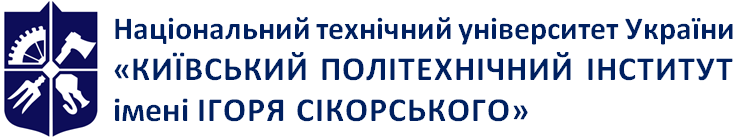 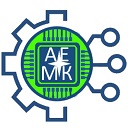 Кафедра автоматизації електротехнічних і мехатронних комплексівСистеми забезпечення електричною енергією енергоємних виробництвРобоча програма навчальної дисципліни (Силабус)Системи забезпечення електричною енергією енергоємних виробництвРобоча програма навчальної дисципліни (Силабус)Системи забезпечення електричною енергією енергоємних виробництвРобоча програма навчальної дисципліни (Силабус)Рівень вищої освітиПерший (бакалаврський) Галузь знань14 – Електрична інженеріяСпеціальність141 – Електроенергетика, електротехніка та електромеханікаОсвітня програмаЕлектромеханічні та мехатронні системи енергоємних виробництвСтатус дисципліниОбов'язковаФорма навчанняочна/дистанцйна/змішанаРік підготовки, семестрV весняний семестрОбсяг дисципліни6 кредитів ЕSTC (180 год.)Семестровий контроль/ контрольні заходиІспит, МКРРозклад занять54 год.-лекції, 18 год.-практичні, 18 год.-лабораторніМова викладанняУкраїнськаІнформація про 
керівника курсу / викладачівЛектор: к.т.н., доц. Мейта Олександр Вячеславович, meyta@meta.uaПрактичні: к.т.н., доц. Мейта Олександр Вячеславович, meyta@meta.uaЛабораторні: к.ф-м.н., асистент Осадчук Микола Павлович, 13717421@ukr.netРозміщення курсуGoogleclassroom, (y3j2blr)Назви змістових модулів і темКількість годинКількість годинКількість годинКількість годинКількість годинНазви змістових модулів і темВсьогоу тому числіу тому числіу тому числіу тому числіНазви змістових модулів і темВсьогоЛекціїПрактичніЛабораторні СРС123456Семестр 7Семестр 7Семестр 7Семестр 7Семестр 7Семестр 7Розділ 1.Умови експлуатації електрообладнання в геотехнічних виробництвах.Розділ 1.Умови експлуатації електрообладнання в геотехнічних виробництвах.Розділ 1.Умови експлуатації електрообладнання в геотехнічних виробництвах.Розділ 1.Умови експлуатації електрообладнання в геотехнічних виробництвах.Розділ 1.Умови експлуатації електрообладнання в геотехнічних виробництвах.Розділ 1.Умови експлуатації електрообладнання в геотехнічних виробництвах.Тема  1.1Вступ до вивчення курсу. Умови експлуатації електрообладнання в геотехнічних виробництвах. Категорія електроспоживачів за надійністю живлення електроенергією.62--4Розділ 2.Умови безпечного використання електроенергії на підприємствах геотехнічних виробництвРозділ 2.Умови безпечного використання електроенергії на підприємствах геотехнічних виробництвРозділ 2.Умови безпечного використання електроенергії на підприємствах геотехнічних виробництвРозділ 2.Умови безпечного використання електроенергії на підприємствах геотехнічних виробництвРозділ 2.Умови безпечного використання електроенергії на підприємствах геотехнічних виробництвРозділ 2.Умови безпечного використання електроенергії на підприємствах геотехнічних виробництвТема 2.1Захист від ураження електричним струмом при експлуатації електрообладнання178-45Модульна контрольна робота за темою Розділу 1 та темою 2.11---1Тема 2.2Засоби попередження вибухів та пожеж від електричного струму84-22Тема 2.3Захист електроустановок як засіб підвищення безпеки використання електроенергії84--4Модульна контрольна робота за темами 2.2 та 2.32---2Розділ 3Електрообладнання гірничих підприємствРозділ 3Електрообладнання гірничих підприємствРозділ 3Електрообладнання гірничих підприємствРозділ 3Електрообладнання гірничих підприємствРозділ 3Електрообладнання гірничих підприємствРозділ 3Електрообладнання гірничих підприємствТема 3.1Виконання електрообладнання62--4Тема 3.2Апаратура управління та захисту напругою до 1000 В164-84Тема 3.3Апаратура управління та захисту напругою понад 1000 В82-24Тема 3.4Електричні підстанції, розподільні та примикаючі пункти84--4Розділ 4. Електрообладнання та електропостачання машин та комплексівРозділ 4. Електрообладнання та електропостачання машин та комплексівРозділ 4. Електрообладнання та електропостачання машин та комплексівРозділ 4. Електрообладнання та електропостачання машин та комплексівРозділ 4. Електрообладнання та електропостачання машин та комплексівРозділ 4. Електрообладнання та електропостачання машин та комплексівТема 4.1Електрообладнання та електропостачання стаціонарних установок геотехнічних виробництв, одноківшових та багатоківшових екскаваторів, відвалоутворювачів та ін.84--4Тема 4.2Електрообладнання та електропостачання комплексів добувних та прохідницьких дільниць шахт, розкривних та добувниз дільниць кар’єрів62--4Тема 4.3 Виконання та розрахунок електричних мереж дільниць напругою до 1000 В та розподільних мереж підприємств 6(10)кВ. Вибір апаратів керування та уставок експлуатаційного захисту16212-2Модульна контрольна робота за темами 3.1-3.4, 4.1 – 4.31---1Розділ 5. Електричне освітлення146224Розділ 6Електропостачання електровозного транспорту84--4Розділ 7Особливості електропостачання дільниць підземного будівництва, метрополітенів та електроприймачів нафтогазового комплексу62--4Модульна контрольна робота за розділами 5, 6, 71---1Розділ 8Техніко-економічні показники систем електропостачання геотехнічних виробництв1044-2Іспит3030Всього годин18054181890№ з/пНазва теми лекції та перелік основних питань (перелік дидактичних засобів, посилань на літературу та завдання н СРС)1Розділ 1. Умови експлуатації електрообладнання на гірничих підприємствахЛекція 1. Умови експлуатації електрообладнання в геотехнічних виробництвах. Характеристика умов експлуатації електрообладнання та електричних мереж на гірничих підприємствах з підземним та відкритим добуванням корисної копалини, в метрополітенах та підприємствах підземного будівництва. Вимоги до електрообладнання, що накладаються умовами експлуатації. Умови роботи обладнання на підприємствах нафтогазового комплексу. СРС: Основні електроспоживачі, їх категорії за надійністю електропостачання. Рекомендована література: [1] стор. 20-34.2345Розділ 2. Умови безпечного використання електроенергії на підприємствах геотехнічних виробництв.Лекція 2. Основні причини електротравматизму на підприємствах геотехнічних виробництв: умови, фактори, що визначають характер ураження людини електричним струмом, види електротравм, типи електричних мереж за системами заземлення джерела живлення та електрообладнання (стандарт    ІЕС-6034). Умови електробезпеки в мережах з ізольованою нейтраллю джерела живлення.СРС: Категорії приміщень за небезпекою електротравм. Рекомендована література: [1] стор. 34-53.Лекція 3. Компенсація ємності мережі по відношенню до землі. Засоби статичної та динамічної компенсації ємності мережі відносно землі. Умови електробезпеки в мережах із заземленою нейтраллю. Рівні захисту від уражень електричним струмом. Захист від прямого та побічного доторкання.СРС: Вибір режиму нейтралі трансформатора в електроустановках. Рекомендована література: [1] стор. 114-125.Лекція 4. Комплексна система електробезпеки на підприємствах. Захист від переходу напруги вищої сторони трансформатора на нижчу сторону. Захисне заземлення на підприємствах геотехнічних виробництв. Розрахунок захисного заземлення.СРС: Організаційно-технічні заходи та технічні засоби електробезпеки. Конструктивне виконання системи заземлення електроустановок в підземних виробках шахт, на кар’єрах.Рекомендована література: [1] стор. 60-77.Лекція 5. Захист від струмів витоку на землю в мережах підприємств геотехнічних виробництв. Суть та задачі захисту від струмів витоку на землю. Принципи виконання засобів захисту від витоків на землю. Диференціальні пристрої захисного відключення. Селективність захисного відключення. Принципи виконання захисту від однофазних замикань на землю та витоків на землю в розподільчих мережах.СРС: Апарати захисту від струмів витоку на землю на гірничих підприємствах: УАКІ, АЗУР, БЗО, РУВ, УЗО-2, АЗО-6, диференційні ПЗВ.Рекомендована література: [1] стор. 85-10167Тема 2.2 Засоби попередження вибухів та пожеж від електричного струмуЛекція 6. Вибухонебезпечні середовища.Вибухо- та пожежонебезпечні середовища, їх характеристика та класифікація, вибохунебезпечні суміші в гірничих виробках, джерела підпалення вибухонебезпечних сумішей. Вибухонебезпечні середовища в нафтогазовому комплексі.СРС: Класифікація речовин за горючістю, вибухонебезпечних середовищ за властивостями створення вибухонебезпечних  сумішей. Класифікація вибухо- та пожежонебезпечних сумішей та приміщень за здатністю передачі вибуху через щілини, температурою самоспалахування, категорії приміщень за вибухопожежною та пожежною небезпеками, вибухо- та пожежонебезпечні зони.Рекомендована література: [1] стор. 125-133.Лекція 7. Оцінка іскробезпеки електричних ланцюгів. Методи оцінки іскробезпеки електричних ланцюгів. Попередження пожеж від електричного струму на гірничих підприємствах.СРС: Засоби та заходи попередження пожеж та вибухів на гірничих підприємствах.Рекомендована література: [1] стор. 133-143.89Тема 2.3 Захист електроустановок як засіб підвищення безпеки використання електроенергіїЛекція 8. Види експлуатаційного захисту електроустановок. Захист від струмів короткого замикання та перевантажень.Захист від пошкоджень та ненормальних режимів. Захист від струмів короткого замикання, вимоги до характеристик захисту. Захист за допомогою плавких запобіжників та максимальниз реле. Класифікація плавких запобіжників за стандартами МЕК 269. Захист від перевантажень в рудникових електроустановках. Схеми захисту від перевантажень з температурним реле типу КОРД. СРС: Схеми захисту від струмів короткого замикання, що використовуються в рудникових апаратах: УМЗ, ПМЗ.Рекомендована література: [1] стор. 172-198.Лекція 9. Мінімальний, нульовий захист, захист від втрат керування.Мінімальний, нульовий захист, його задачі та реалізація. Захист від втрати керування в рудникових апаратх. Забезпечення іскробезпеки ланцюгів дистанційного керування та ланцюгів витоків на землю.СРС: Схеми нульового захисту та захисту від втрати керування, які використовуються в рудникових апаратах. Захист, що обмежує кількість пусків. Контроль безперервності ланцюга заземлення.Рекомендована література: [1] стор. 197-206.10Розділ 3. Електрообладнання гірничих підприємствТема 3.1 Види виконання електрообладнанняЛекція 10. Виконання електрообладнання загальнопромислового та рудникового застосування.Кліматичне виконання електрообладнання, виконання від попадання води та твердих предметів ІР 00, рівні та види виконання рудникового електрообладнання, вимоги та засоби забезпечення відповідних рівнів та видів вибухозахисту рудикового електрообладнання: РН, РП, РВ, РО. Класифікація електрообладнання за способами вибухозахисту.СРС: Стандарти та маркування виду виконання за вибухозахистом електрообладнання загальнопромислового застосування на підприємствах з вибухонебезпечними сумішами. Стандарти, маркування рівнів та видів вибухозахисту рудникового електрообладнання. Комплекс апаратів упереджуючого відключення електроустановок вугільних шахт.Рекомендована література: [1] стор. 143-168.1112Тема 3.2 Рудникова апаратура керування та захисту напругою до 1140 ВЛекція 11. Апаратура ручного керування. Тенденції в удосконаленні виконання сучасних елеткричних апаратів, їх екологічної безпеки.Апаратура ручного керування загальнопромислового та рудникового виконання: вимикачі навантаження, модульна автоматичні вимикачі, середньої потужності та потужні, їх захисні характеристики, швидкодіючі автоматичні вимикачі, контролери, командо-контролери, ручні пускачі, автоматичні вимикачі з дугообмеженням, рудникові автоматичні вимикачі.СРС: Конструкції та схеми рудникових пускачів ПРШ-1, ПРВ-, комбайнових вимикачів ВРК-20, автоматичних вимикачів серії АВ.Рекомендована література: [1] стор. 216-236.Лекція 12. Апаратура дистанційного керування в загальнопромисловому та рудниковому виконанні: контактори, їх характеристики, конструктивне виконання, заходи підвищення комутаційної здібності, пускачі, Рекомендована література: [1] стор. 243-284.СРС: Станції керування.13Тема 3.3 Апаратура керування та захисту напругою вище 1140 ВЛекція 13. Комплектні розподільчі пристрої.Комплектні розподільчі пристрої в загальнопромисловому та рудниковому виконанні, що використовуються у виробках шахт, рудників та на кар’єрах.СРС: Комплектні розподільчі пристрої типів РВД, КРУВ-6, ЯКНО-10, КРП в загальнопромисловому виконанні на базі вакуумних вимикачів.Рекомендована література: [1] стор. 289-319.1415Тема 3.4 Електричні підстанції, розподільні та примикаючі пункти.Лекція 14. Стаціонарні та пересувні підземні підстанції, розподільчі та примикаючі пункти.Електричне обладнання підземних підстанцій. Будова, компоновка та обладнання центральних підземних підстанцій та стаціонарних дільничих підстанцій. Пересувні дільничі підстанції.Рекомендована література: [1] стор. 392-409.Лекція 15. Підстанції, розподільчі та примикаючі пункти на кар’єрах, пересувні кар’єрні трансформаторні підстанції. Зарядні та тягові підстанції гірничих підприємств.СРС: Конструкція та схеми пересувних підземних трансформаторних підстанцій ТСВП (КТПВ). Тягові підстанції АТП-500.Рекомендована література: [1] стор. 409-417.1617Розділ 4. Електрообладнання та електропостачання машин та комплексівТема 4.1 Електрообладнання та електропостачання машин та комплексівЛекція 16. Електрообладнання та електропостачання підйомних установок.Електрообладнання підйомних установок різного призначення. Електрообладнання підйомних установок з системою електропривода: асинхронним двигуном з частотним регулюванням, з приводами постійного струму за системами Г-Д та ТПД.Електрообладнання та електропостачання вентиляторних установок головного провітрювання шахт та рудників. Електрообладнання та електропопстачання компресорних установок та холодильних машин.СРС: Насосні та компресорні станції нафтогазового комплексу (водозабору, КНС, ДНС)Рекомендована література: [1] стор. 520-531.Лекція 17. Електрообладнання та електропостачання одноківшевих та багатоківшевих (роторних та ланцюгових) екскаваторів, відвальних мостів та відвалоутворювачів.СРС: Конструктивні та схемні особливості основних типів одноківшевих та багатоківшевих екскаваторів.Рекомендована література: [1] стор. 563-589.18Тема 4.2 Електрообладнання та електропостачання комплексів добувних та прохідницьких дільниць шахт, розкривних та добувних дільниць кар’єрівЛекція 18. Типові схеми електропостачання добувних та прохідницьких дільниць шахт з пологим заляганням, особливості електропостачання дільниць при крутому падінні пластів. Розподіл електроенергії на дільницях кар’єрів. СРС: Найбільш поширені типові схеми електропостачання при пологому та крутому заляганні пластів, на рудниках.Рекомендована література: [1] стор. 531-555.19Тема 4.3 Виконання та розрахунок електричних мереж дільниць напругою до    1000 В та розподільних мереж підприємств 6 (10) кВ. Вибір апаратів керування та уставок захисту.Лекція 19. Виконання електричних мереж дільниць шахт та кар’єрів. Розрахунок електричних мереж напругою до 1000 В та розподільних мереж напругою 6 (10) кВ за умовами нагріву, втратами напруги, можливістю запуску потужного двигуна, розрахунок струмів к.з. Вибір апаратів керування.СРС: Броньовані та напівгнучкі кабелі, що використовуються в геотехнічних виробництвах, їх будова, маркування, область використання, прокладка. Гнучкі кабелі, що використовуються для живлення пересувних машин і установок, їх будова, вимоги до конструкції, маркування, область використання. Особливості виконання пересувних повітряних ліній.Рекомендована література: [1] стор. 417-438.2021Розділ 5. Електричне освітленняЛекція 20. Джерела світла: газорозрядні лампи: люмінесцентні, ртутні, дугові, натрієві та ксеонові лампи. Енергозберігаючі джерела світла: люмінесцентні, світлодіодні, світловолоконніСРС: Схеми та способи запалення газорозрядних ламп.Рекомендована література: [1] стор. 319-342.Лекція 21. Освітлювальні пристрої та установки.Освітлювальні пристрої, що використовуються на гірничих підприємствах, які живляться від електричної мережі та переносні. Світильники та прожектори, їх характеристики, область використання.Системи електричного освітлення та освітлювальні установки гірничих підприємств, освітлювання метрополітенів. Автоматичне керування електричним освітленням.СРС: Освітлювальні прилади, що використовуються на гірничих підприємствах і їх характеристики.Рекомендована література: [1] стор. 342-5364.222324Розділ 6. Електропостачання електровозного транспортуЛекція 22. Електровозна відкаткаПринципи електропостачання рудникових та промислових електровозів. Виконання тагових мереж в шахтах та на карєрах.СРС: Рейкова колія та блукаючі струми. Засоби боротьби з блукаючими струмами.Рекомендована література: [1] стор. 438-455.Лекція 23. Акумулятори шахтних електровозів. Методи зарядки акумуляторних батарей електровозів. Розрахунок зарядних підстанцій.СРС: Зарядні агрегати типу ЗУК та УЗА.Рекомендована література: [1] стор. 455-472.Лекція 24. Розрахунок тягових мереж. Будова тягової мережі в підземних виробках та на кар’єрах. Методи розрахунку тягових мереж гірничих підприємств. Розрахунок потужності тягових підстанцій.СРС: Засоби захисту тягових підстанційРекомендована література: [1] стор. 472-489.25Розділ 7. Особливості електропостачання дільниць підземного будівництва, метрополітенів, електроприймачів нафтогазового комплексу.Лекція 25. Особливості та вимоги до електропостачання дільниць міського підземного будівництва. Централізована та децентралізована схема живлення електроприймачів метрополітену. Внутрішнє та зовнішнє електропостачання нафтогазових виробництв. Особливості живлення діючих свердловин на нафтових та газових промислах.СРС: Схеми живлень підйомних установок промислових майданчиків, освітлення при будівництві підземних споруд. Схеми з’єднань сумісних тягово-понижуючих підстанцій.Рекомендована література: [1] стор. 606-632.2627Розділ 8. Техніко-економічні показники систем електропостачання геотехнічних виробництвЛекція 26. Розрахунок електричних навантажень підприємства вцілому, вибір живлячих трансформаторів. Розрахунок потужності компенсуючих пристроїв.Рекомендована література: [2] стор. 55-75.Лекція 27. Розрахунок та аналіз показників витрат та втрат електроенергії в елементах системи електропостачання та підприємства вцілому. Заходи енергозбереження. Реактивна потужність в електричній мережі, негативні явища, що пов’язані з її передачею, заходи зменшення споживання. Види компенсуючих пристроїв, регулювання компенсуючиї пристроїв. СРС: Види, схеми, принципи роботи регулюємих компенсуючих пристроїв.Рекомендована література: [2] стор. 130-135. № з/пНазва теми заняття та перелік основних питань (перелік дидактичного забезпечення, посилання на літературу та завдання на СРС)1Практичне заняття 1 Формування системи електропостачання електроприймачів добувних та прохідницьких дільниць з врахуванням технології гірничих робіт, складання принципових схем електропостачання. Рекомендована література: [2] стор. 14-20.СРС: Ознайомлення з типовими схемами електропостачання добувних та прохідницькиї дільниць шахт.2Практичне заняття 2 Розрахунок електричного освітлення в підземних виробках та на відкритих просторах.Рекомендована література: [2] стор. 35-53.СРС: Попереднє ознайомлення з системами освітлення, з методами розрахунку освітлення: точковим, питомої потужності, коефіцієнту використання світлового потоку, прожекторним освітленням відкритих просторів.3Практичне заняття 3 Визначення електричних навантажень. Методи визначення електричних навантажень та вибір потужності трансформаторів дільничих та цехових підстанцій. Вибір потужності тягових та зарядних підстанцій.Рекомендована література: [2] стор. 55-63.СРС: Попереднє ознайомлення з методами розрахунку навантажень дільниць та вибору трансформаторів4Практичне заняття 4 Розрахунок навантажень підприємства вцілому та вибір трансформаторів ГПП з урахуванням перевантажувальної здібності. Розрахунок потужності компенсуючих установок.Рекомендована література: [2] стор. 66-77СРС: Попереднє ознайомлення з методами розрахунку потужності живлячих трансформаторів ГПП, з врахуванням необхідної надійності живлення.5Практичне заняття 5 Розрахунок дільничих мереж геотехнічних виробництв напругою  1000 В при нормальних режимах роботи.Рекомендована література: [2] стор. 77-90.СРС: Ознайомитись з методами розрахунку та вибору перерізу провідників за нагрівом, економічними факторами, втратами напруги.6Практичне заняття 6 Перевірка електричних мереж напругою до 1000 В на можливість пуску потужного двигуна. Розрахунок струмів к.з. в мережах до 1000 В. Рекомендована література: [2] стор. 91-106.СРС: Попереднє ознайомлення з умовами забезпечення запуску двигна та методами виконання перевірки можливості його запуску в мережі, яка забезпечує нормальні умови роботи електроприймачів, ознайомлення з методами розрахунку струмів к.з.7Практичне заняття 7 Розрахунок розподільних ліній електричної мережі 6 кВ.Рекомендована література: [2] стор. 122-128.СРС: Ознайомлення з методами розрахунку та вибору провідників ліній розподільної мережі 6 (10) кВ за нагрівом, за допустимими відхиленнями напруги, за термічною стійкістю кабельних ліній струмам к.з., ознайомитись з особливостями розрахунку струмів к.з. в мережах напругою 6 (10) кВ.8Практичне заняття 8 Вибір апаратів керування та установок спрацювання екплуатаційного захисту.Рекомендована література: [2] стор. 109-122СРС: Ознайомитись з умовами вибору комутаційних апаратів та уставок спрацювання експлуатаційного релейного захисту.9Практичне заняття 9 Розрахунок основних техніко-економічних показників системи електропостачання.Рекомендована література: [2] стор. 130-135СРС: Ознайомитись з методами розрахунку витрат електроенергії електроприймачами дільниць та підприємства вцілому і втрат електроенергії в системах СЕП. Ознайомитись з методами оцінки споживання реактивної потужності та розрахунку потужності компенсуючих пристроїв.№з/пНазва лабораторної роботиКількістьауд. годин1Вступне заняття. Ознайомлення з ТБ. 22Дослідження рудникових вибухобезпечних автоматичних вимикачів типу АВ23Дослідження рудникового вибухобезпечного електромагнітного пускача типу ПВИ24Дослідження блоків керування та контролю ізоляції рудникових пускачів25Вивчення способів вибухозахисту рудникового електрообладнання26Дослідження характеристик максимального захисту рудникових апаратів27Дослідження схем включення та режимів роботи люмінесцентних ламп28Дослідження захисних характеристик реле витоку на землю типу УАКІ та їх моделювання29Заключне заняття2RОцінка традиційна95 - 100Відмінно85-94Дуже добре75-84Добре65-74		Задовільно60-64ДостатньоМенше 60НезадовільноНе зараховано лабораторні, практичні, або Rс<30Не допущено